附件2: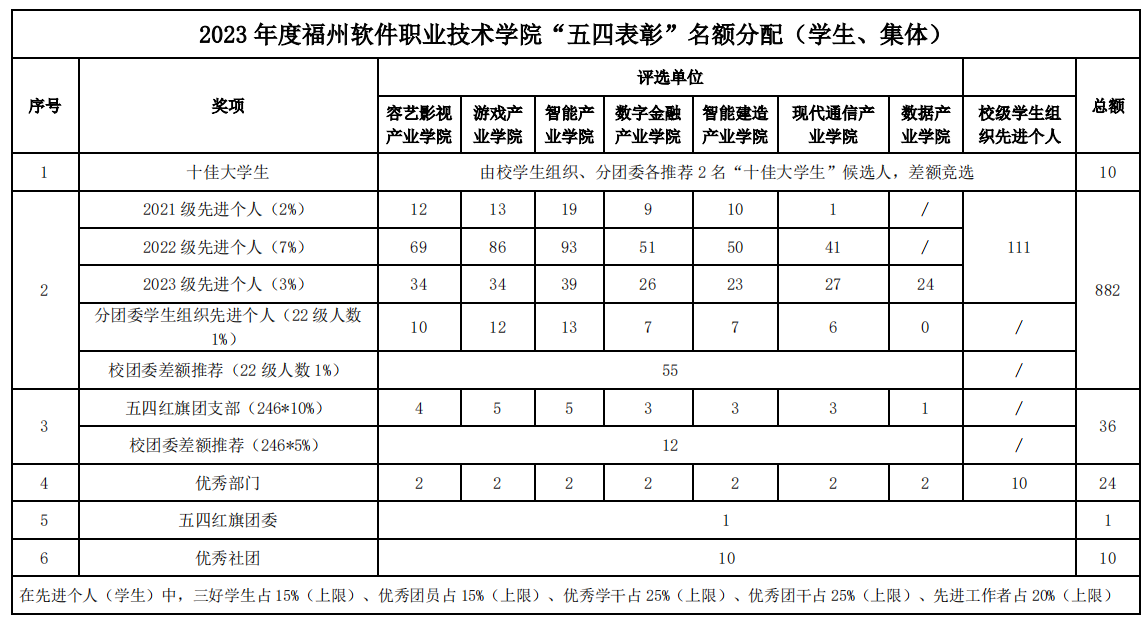 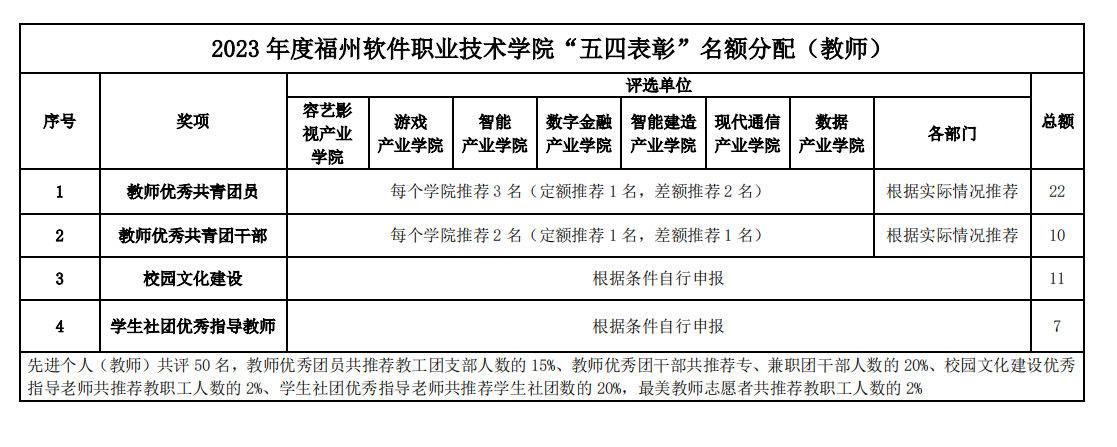 